RCURRICULUM  VITAE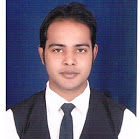      NASIM  AKHTAR0572864613 nasim200954@gmail.comVISION & OBJECTIVE Looking for suitable opportunity to lead a team of housekeeping supervisor, where I can explore my skill sets and bring them to effective use for achieving the organizational objectives by providing the clients and customers with professional and efficient serviceEDUCATIONAL QUALIFICATIONAcademic Qualifications BHM (Bachelors of  hotel management) (2013 - 2017)
Garden City College affiliated to Bangalore UniversityCareer Summary An adept housekeeping   supervisor with 6  years and as housekeeper room attendant 1 year of industry experience. I have work with reputed hotels and hospitals organizations and provided the best of professional housekeeping cleaning services, in order to maintain the surroundings in a clean, hygienic, and attractive manner for pleasant customer experience. Imbibed by experience, my core competencies include:  Perform or assist with cleaning duties as necessary.Mix and add detergents, dyes, bleaches, starches, and other solutions and chemicals to clean, color, dry, or stiffen articles.Remove items from washers or dry-cleaning machines, or direct other workers to do soIn-depth knowledge of various housekeeping equipment and products Familiar with the latest industrial trends Highly skilled in cleaning of resident rooms and other facility areas
• Able to operate different types of cleaning equipment
• Computer literate: MS Word, Power Point, Excel
• Proven ability to communicate information in a perfect and customer-friendly way
• Able to handle individual requests in a way that ensures guest contentment
• Demonstrated capability of washing and folding linens for rooms
WORK EXPERIENCESRACO(PRINCE MOHAMMED BIN FAHAD HOSPITAL) KSAHousekeeping   Supervisor        AUGUST 2018 (Still now) Inspects articles to determine methods of specific cleaning requirements. Inspects finished laundered articles to ensure conformance to standards. Observes operation of machines and equipment to detect possible malfunctions. Investigates and resolves customer complaints of unsatisfactory work or bundle shortage. Studies literature of launderers' and dry cleaners' associations, and confers with salespersons to obtain information on new or improved work methods and equipment. Performs other duties as described under SUPERVISOR Master Title.ROYAL ORCHID HOTELS(Bangalore)Housekeeping   Supervisor | (April 2011-April 2013) Inspect level of cleanliness and report issues to the management
 Assist in scheduling of staffs according to projected staffing requirements
 Respond to guests’ requests and complaints
 Report needed repairs to the maintenance staff
 Oversee housekeeping staff to maintain cleanliness of individual rooms and other areas
 Coordinate supplies of linen etc. in order to maintain sufficiency
 Report lost and found articles
 Maintain linen carts and supplies as necessaryResponsible for cleaning the laundry area also stocked the closets for housekeepers to complete their work for the day.Responsible for supervising housekeepers, checking rooms, assisting with cleaning rooms and laundry areas.Develops leads in the laundry so that they will be able to correctly and accurately do reports, audits, and make sure that other employees are following all policies and proceduresAttention to detail focus is vital to ensure the highest standards of cleanliness are maintainedAble to identify and communicate problems in English to Housekeeping ManagerThe Laundry Supervisor reports to the Linen Associate ManagerAble to identify and communicate problems in English to Linen Associate ManagerAssist with interviewing and hiring of all laundry staffHelp Director of Housekeeping and Laundry Manager with proper, adequate training and re-training of all laundry and uniform room staffIdentify to the Director of Housekeeping and Laundry Manager any employees requiring coaching, counseling or progressive discipline, with intent to improve performance, attitude and appearanceAssist in the implementation of the “Quality Assurance Program”. Assist in the implementation of new standards to provide the guests the highest quality of serviceHILTON HOTEL(Mumbai)Housekeeping room attendant | April 2010 – May2011• Monitored and maintained cleanliness of assigned work areas
• Utilized cleaning chemicals for designated surfaces
• Cleaned guest rooms by category priority
  Able to operate different types of cleaning equipment
Duties and Responsibilities Responsible for supervising the work of the on-duty staff Assign duties to the employees Confirm with the front office for special guest requests such as flower arrangement in the room, etc. Ensure that arrival rooms are made ready on time Make sure that the check out rooms are cleaned and handed over to the front office on time Update the system with real time status of room occupancy and the cleaning status Ensure that the public areas are regularly cleaned, especially during events or functions Prepare shift closure report Give and take proper handover at the end and beginning of the shift Coordinate with the housekeeping manager for conducting the performance appraisal Analyze the staff performance for developing training plans Train new employees for adapting to the hotel SOPs (Standard Operating Procedures) Highly skilled in cleaning of resident rooms and other facility areasInternship Intern (June 2015 to Jan 2016 )(Mandatory 6 months training )The Zuri hotel whitefield  BangaloreProfessional Skills Knowledge about laundary various chemicals Spring cleaning Stock receiving and inventory management In-depth knowledge of various laudary housekeeping equipment and products Leadership skills Hospitality skills Ensure all personnel are washing their hands prior to stepping out on the laundry floor Previous supervisory experience in a union setting Experience using common business software (ex. MS Office) Previous laundry experience in a 4 or 5 star establishment or big volume laundry Having worked with a commercial laundry or a plant setting for management Responsible for actively building and retaining internal and external customer relations and acts as a mentor to employees to provide superior customer service Enjoy working in a team setting CO- CURRICULAR ACTIVITIESAlso actively participated in various functions held in college.Social activities and other fun eventsAdditional Knowledge and Abilities
• Good communication skills
• Knowledge of good housekeeping techniques
• Able to comply with a demanding time schedule
• Demonstrated ability to follow directions accurately
• Strong willingness to perform additional duties per requirementsInterests and hobbiesLove travelling and exploring new placesPlaying volley ballSinging and dancingHanging around with friendsTraveling, Fishing.PASSPORT  DETAILS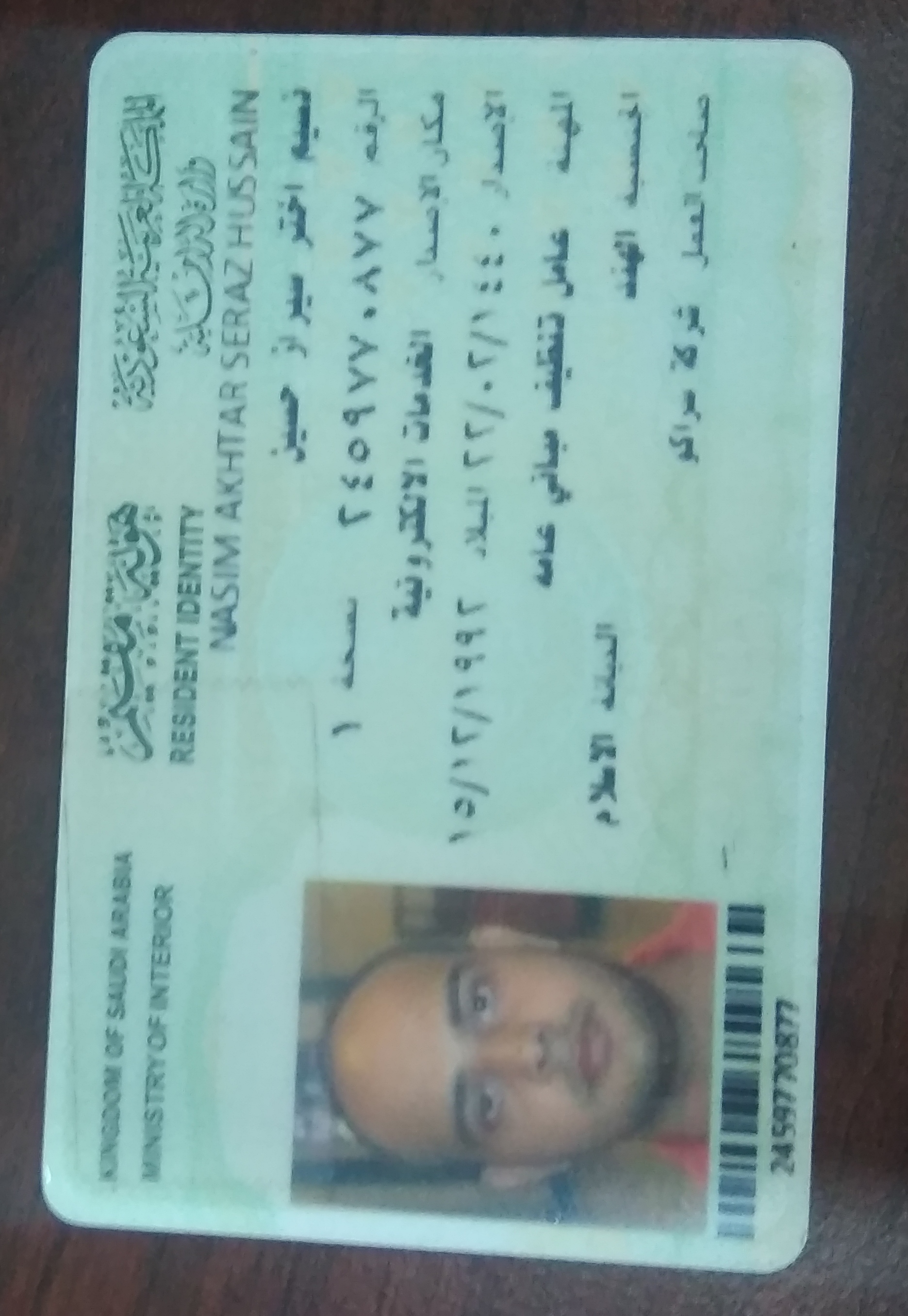 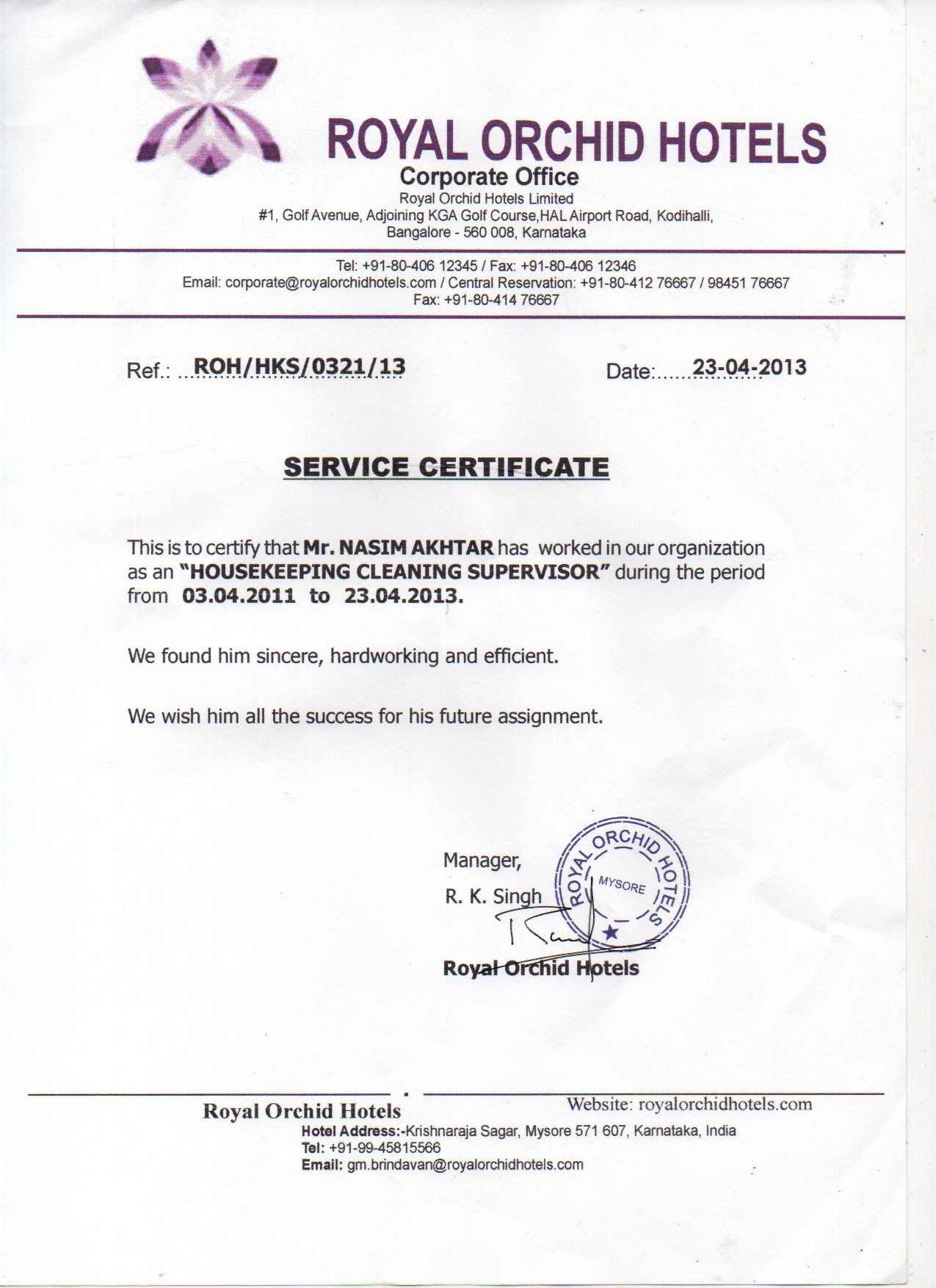 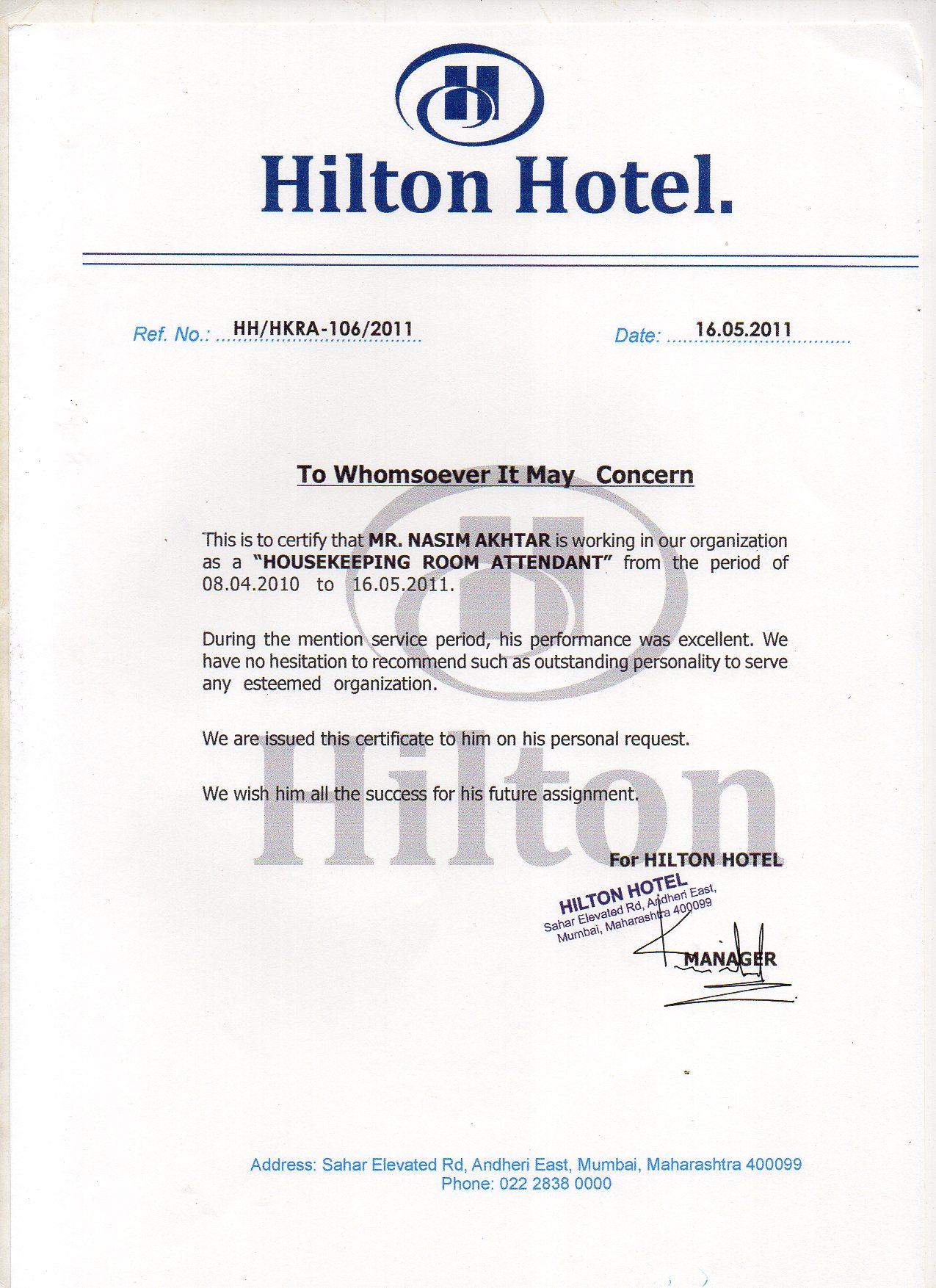 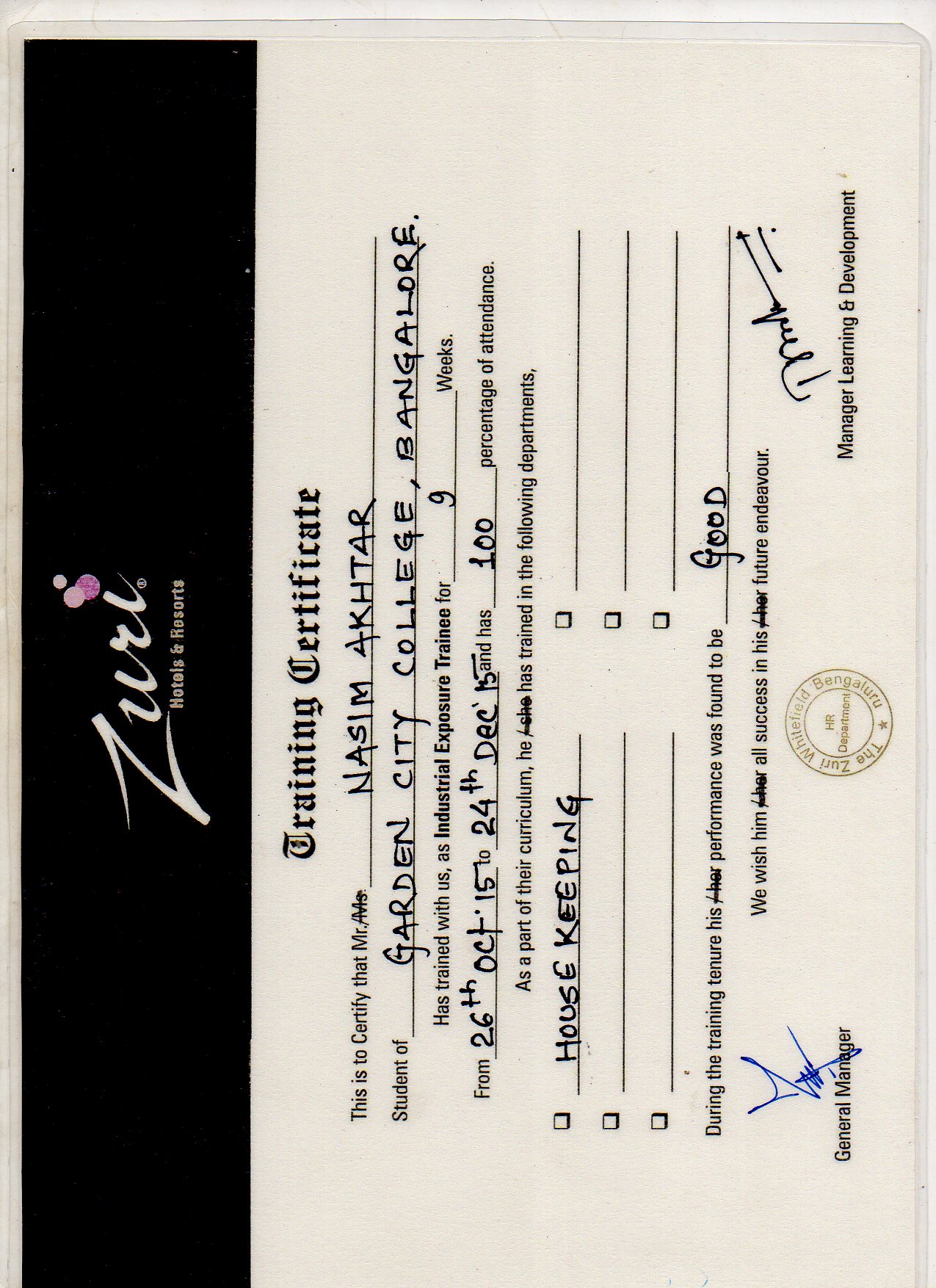 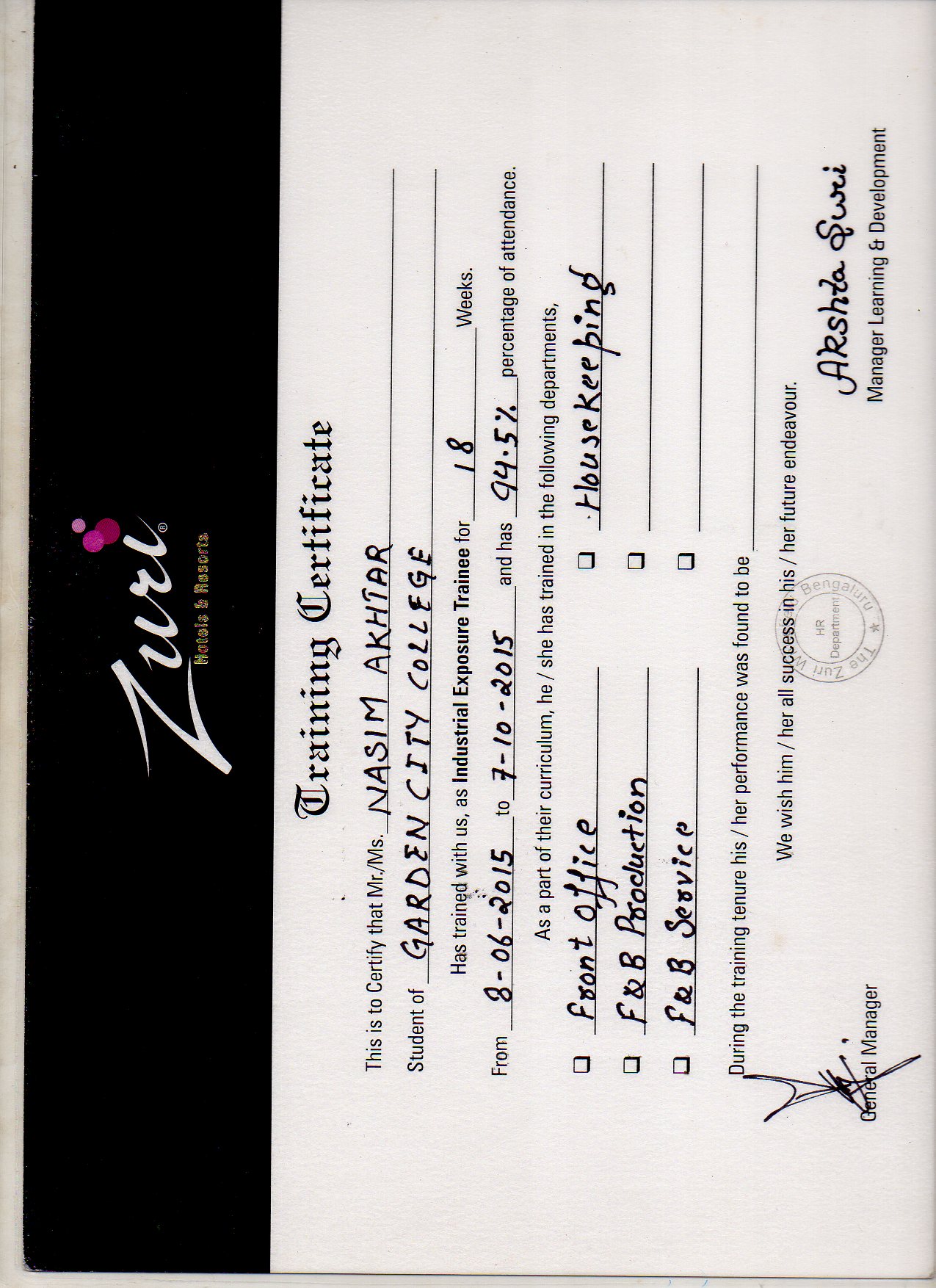 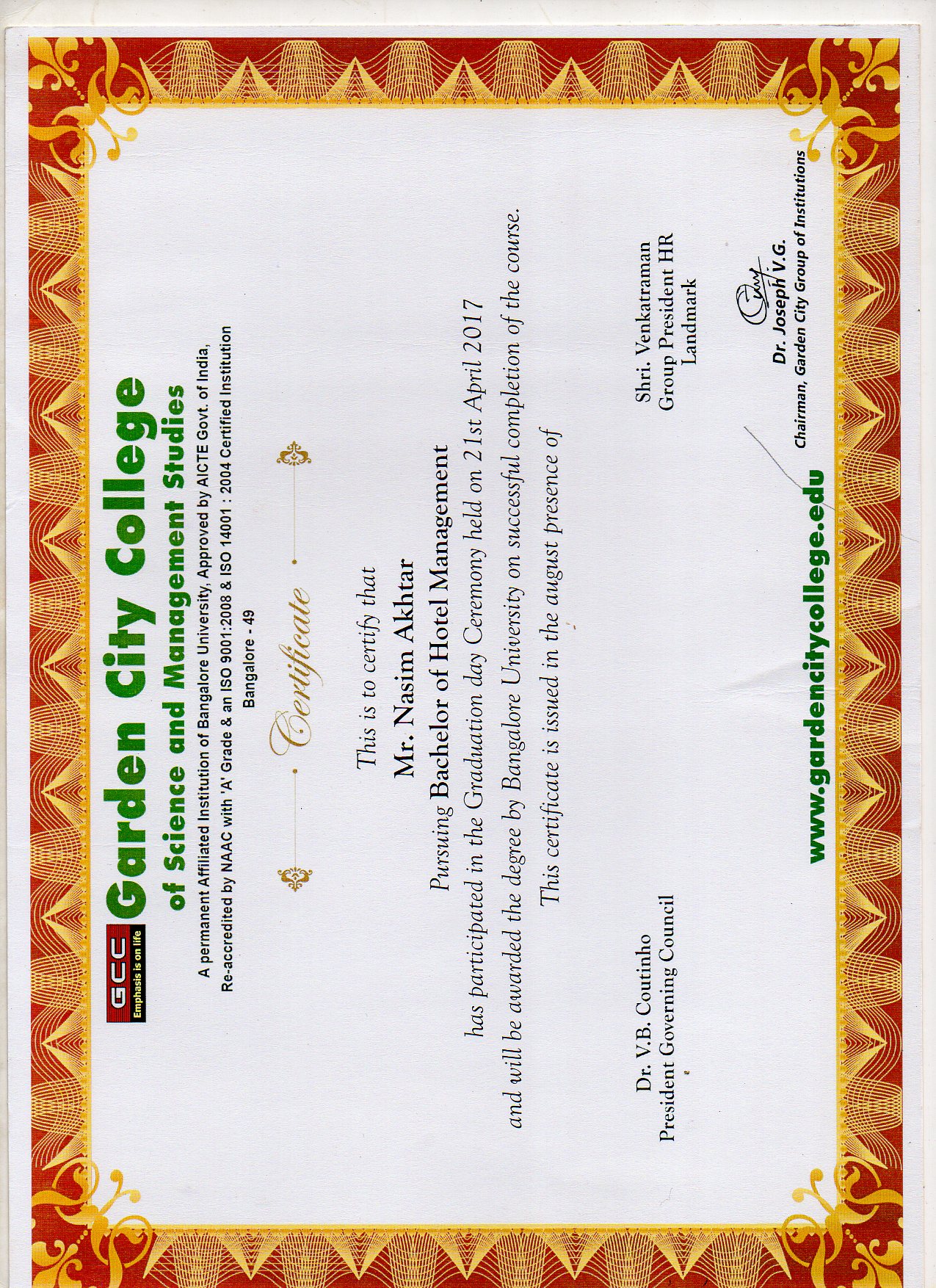 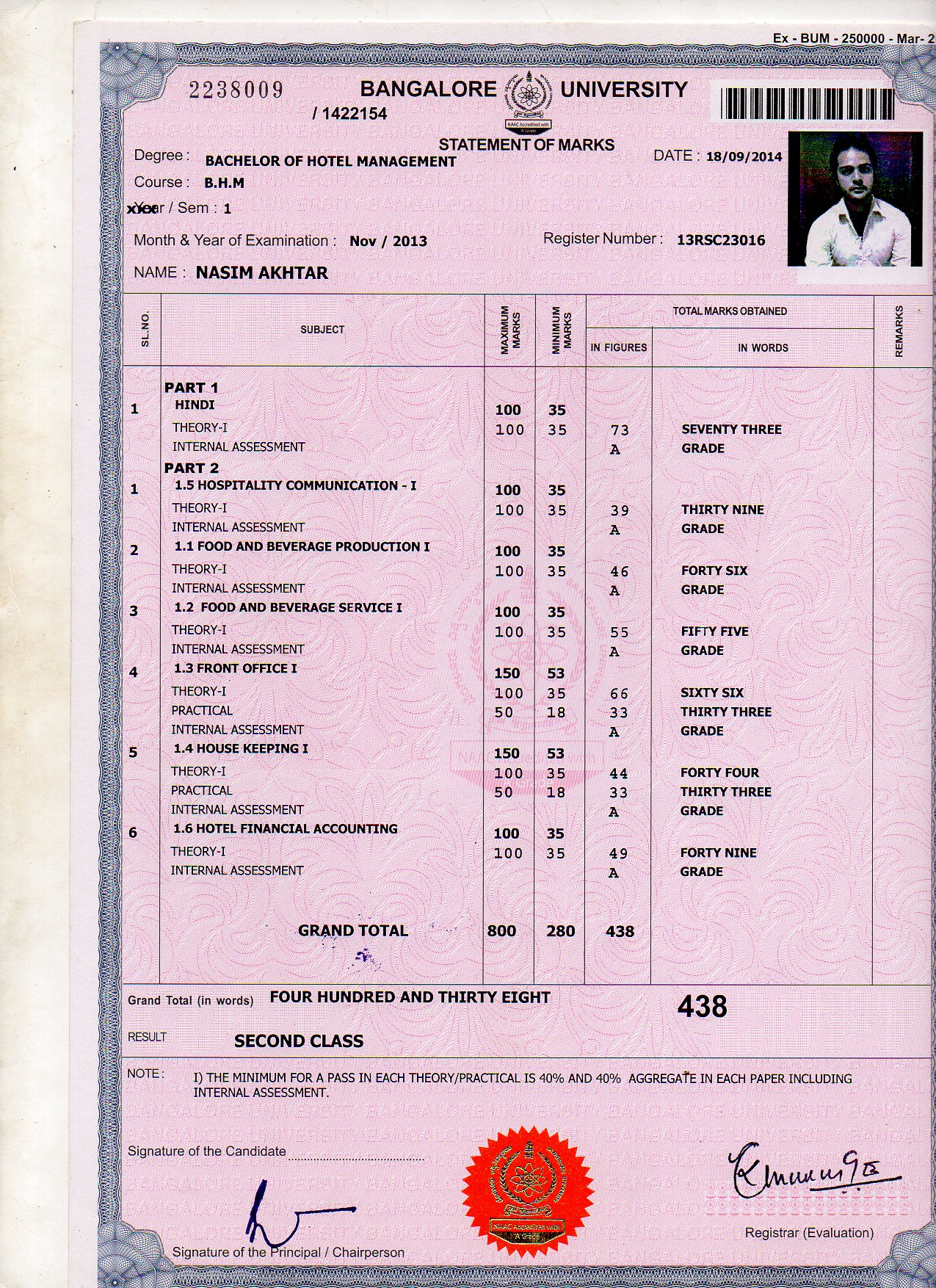 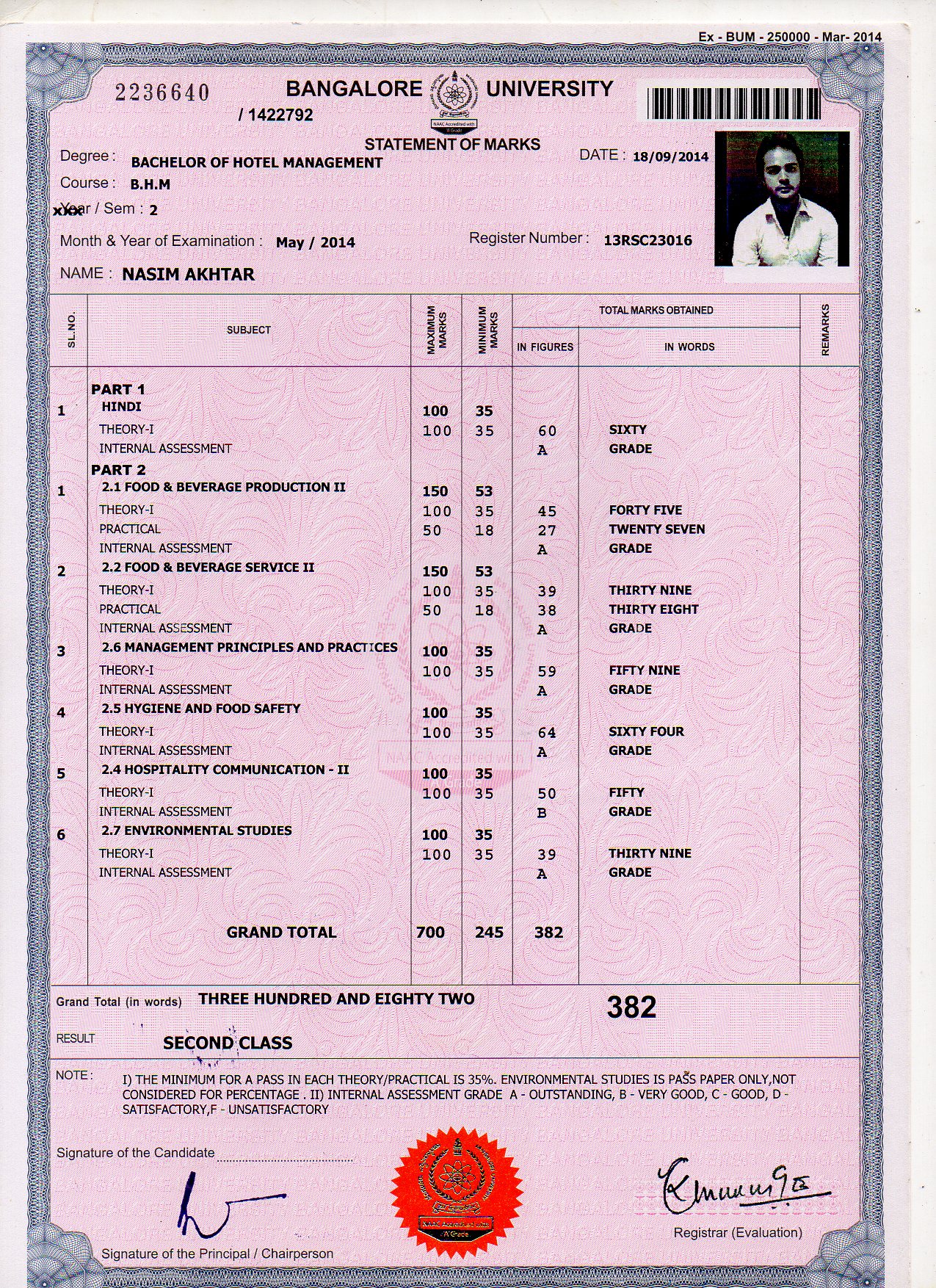 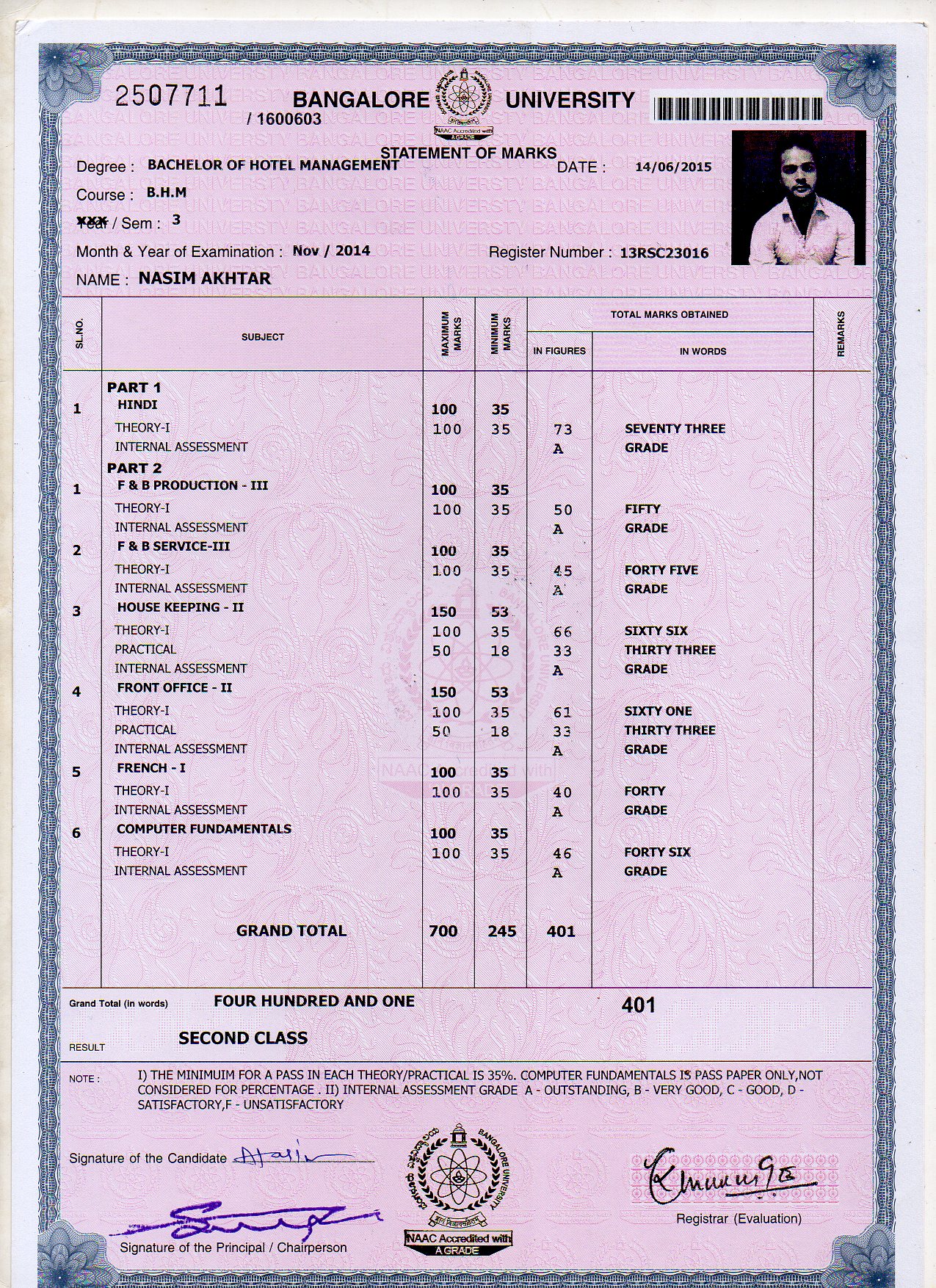 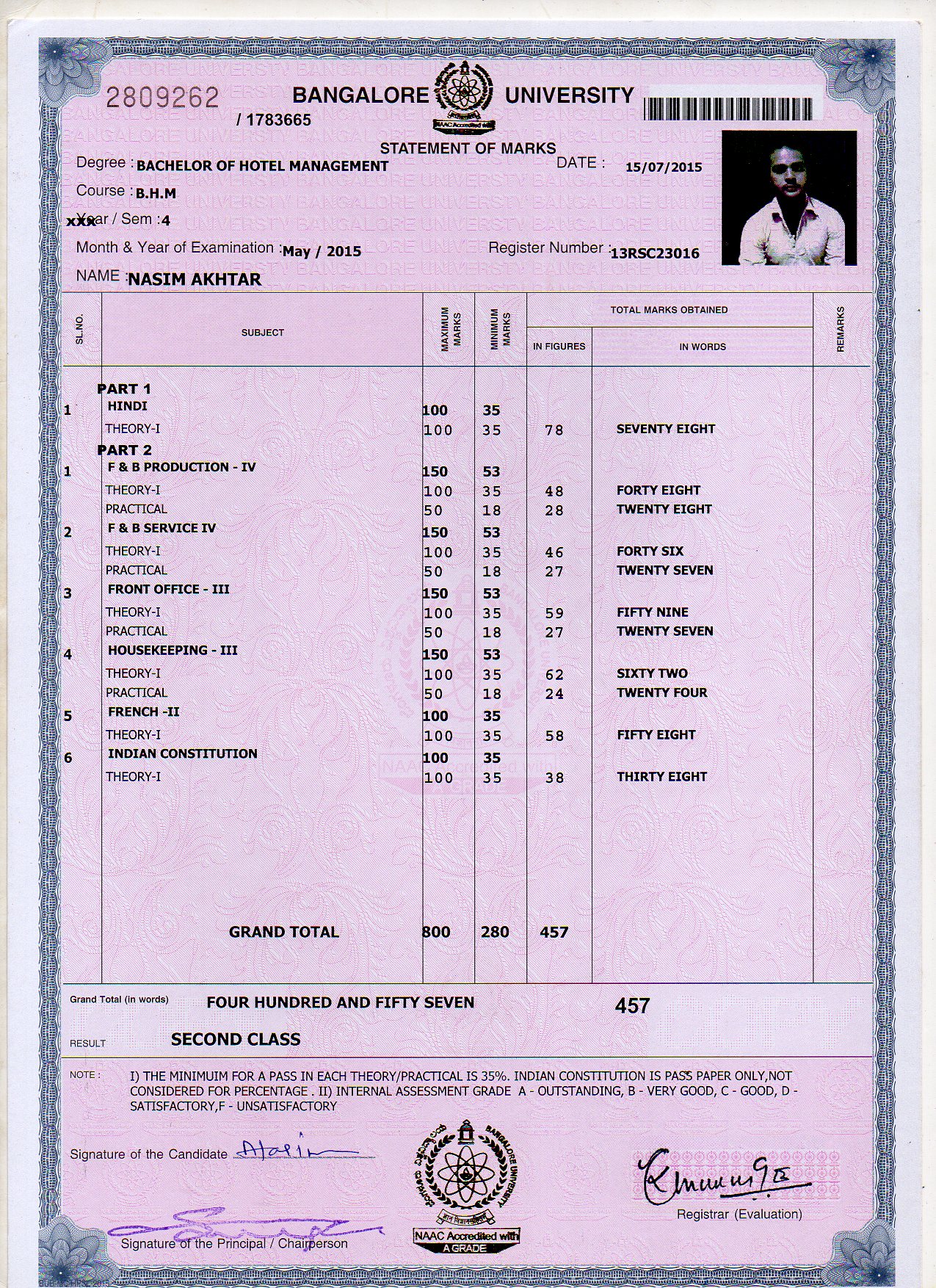 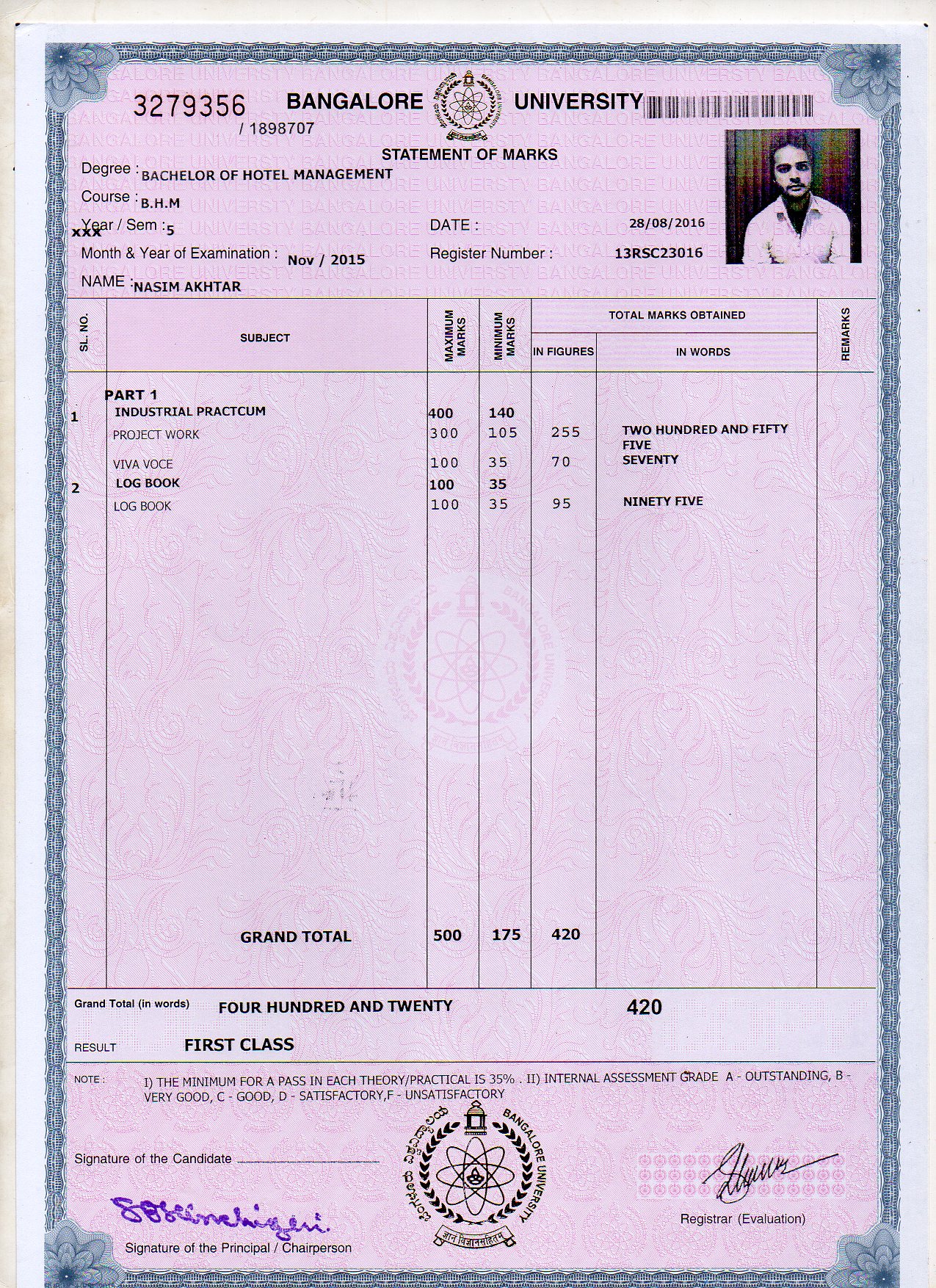 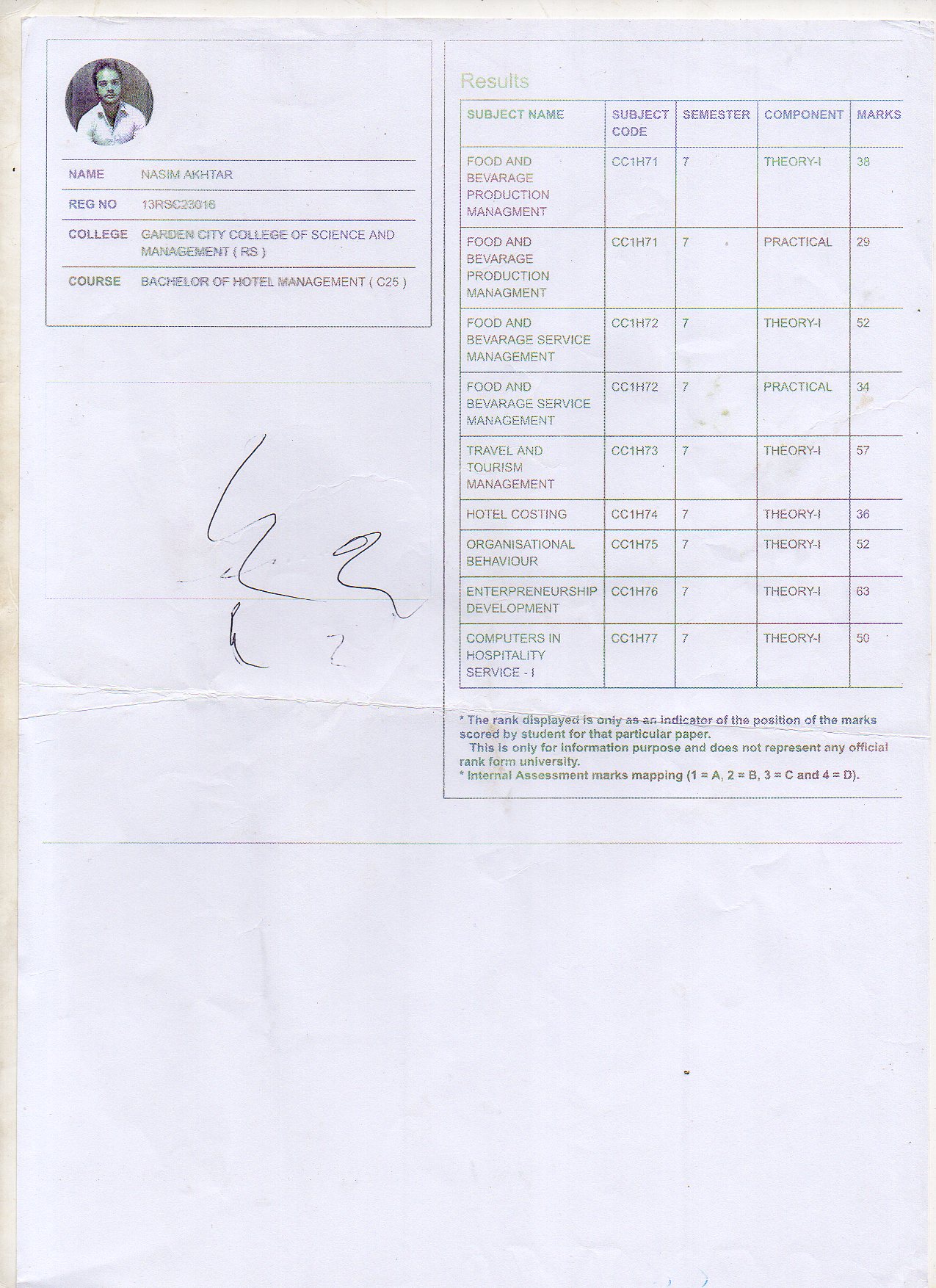 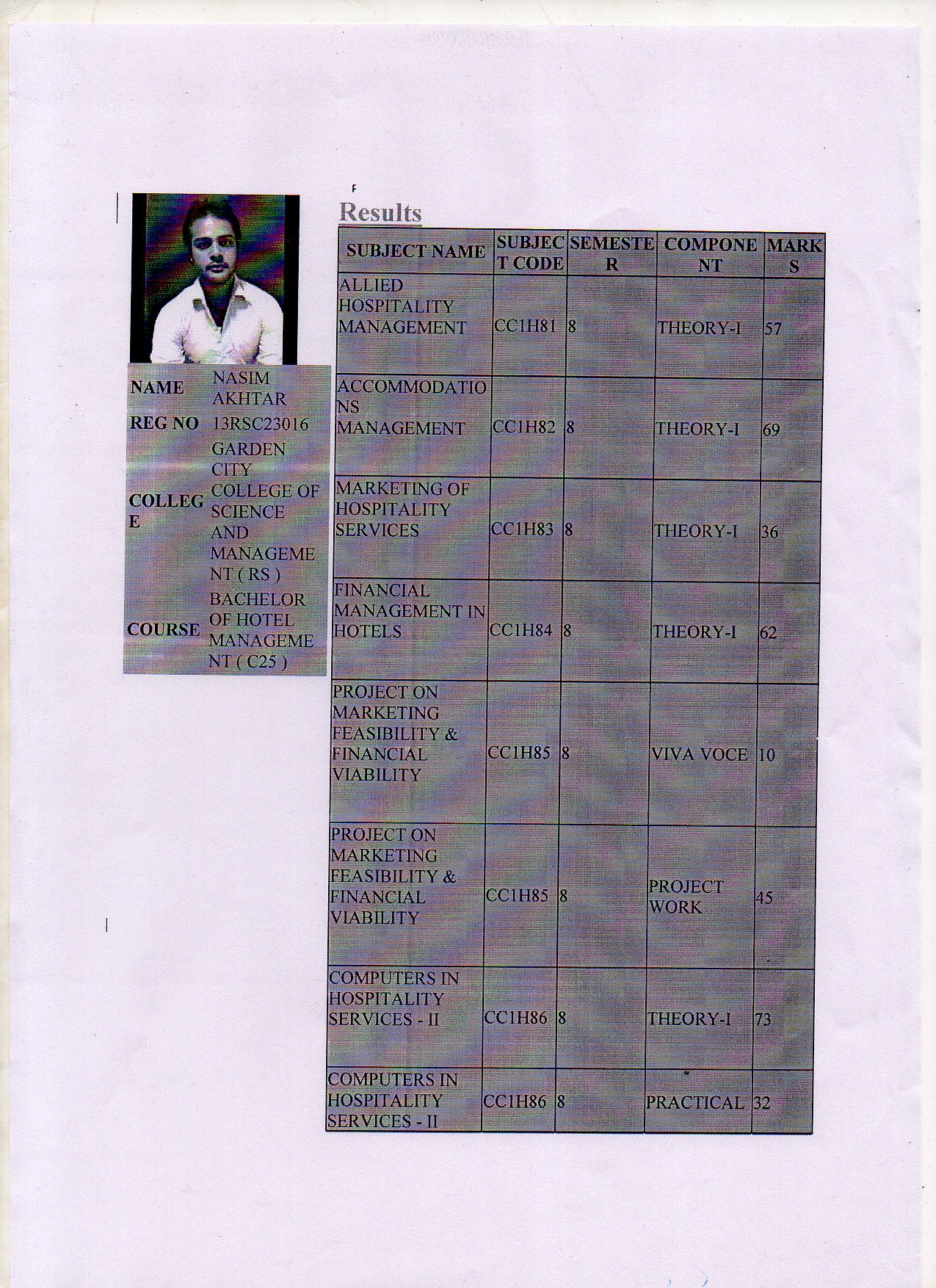 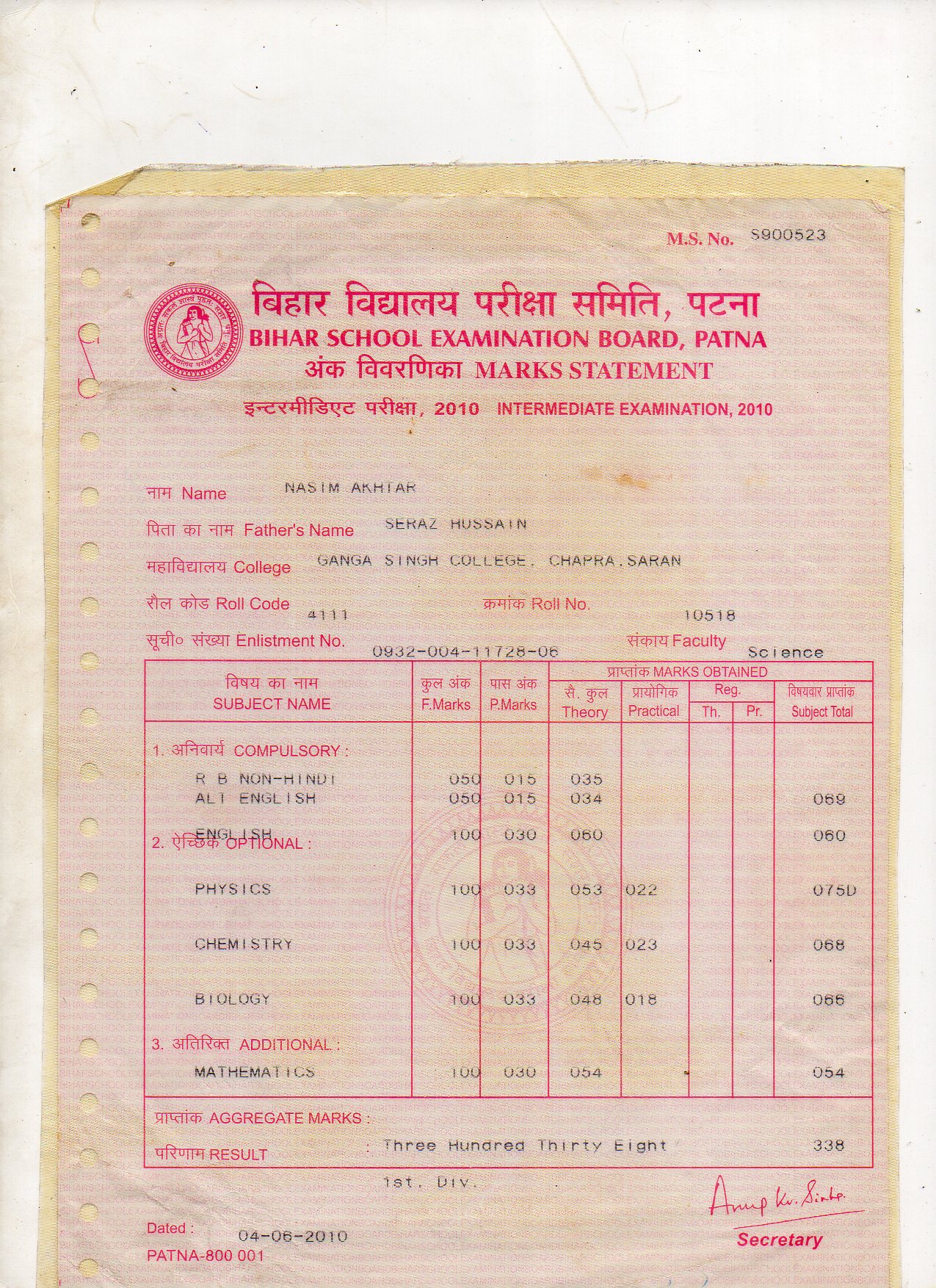 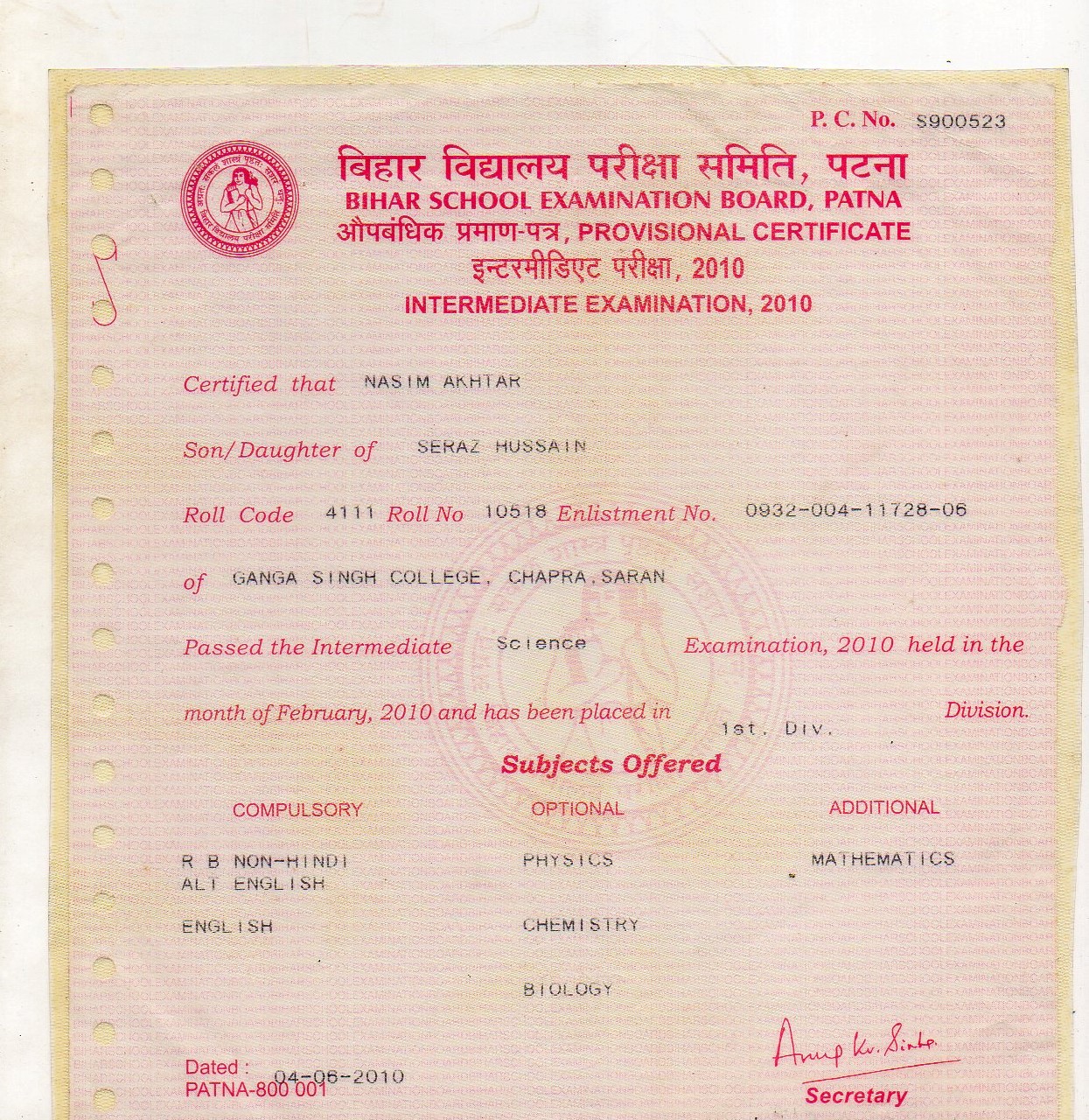 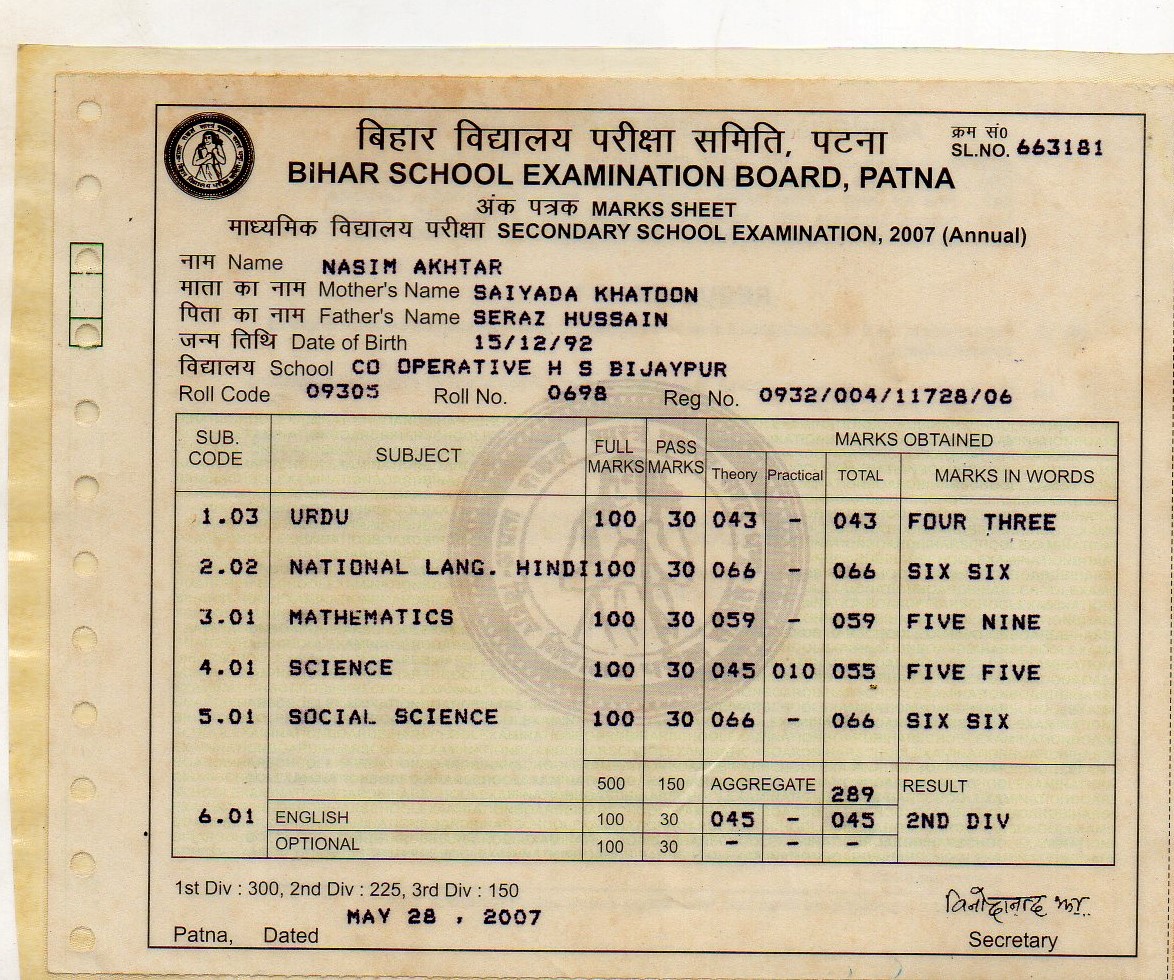 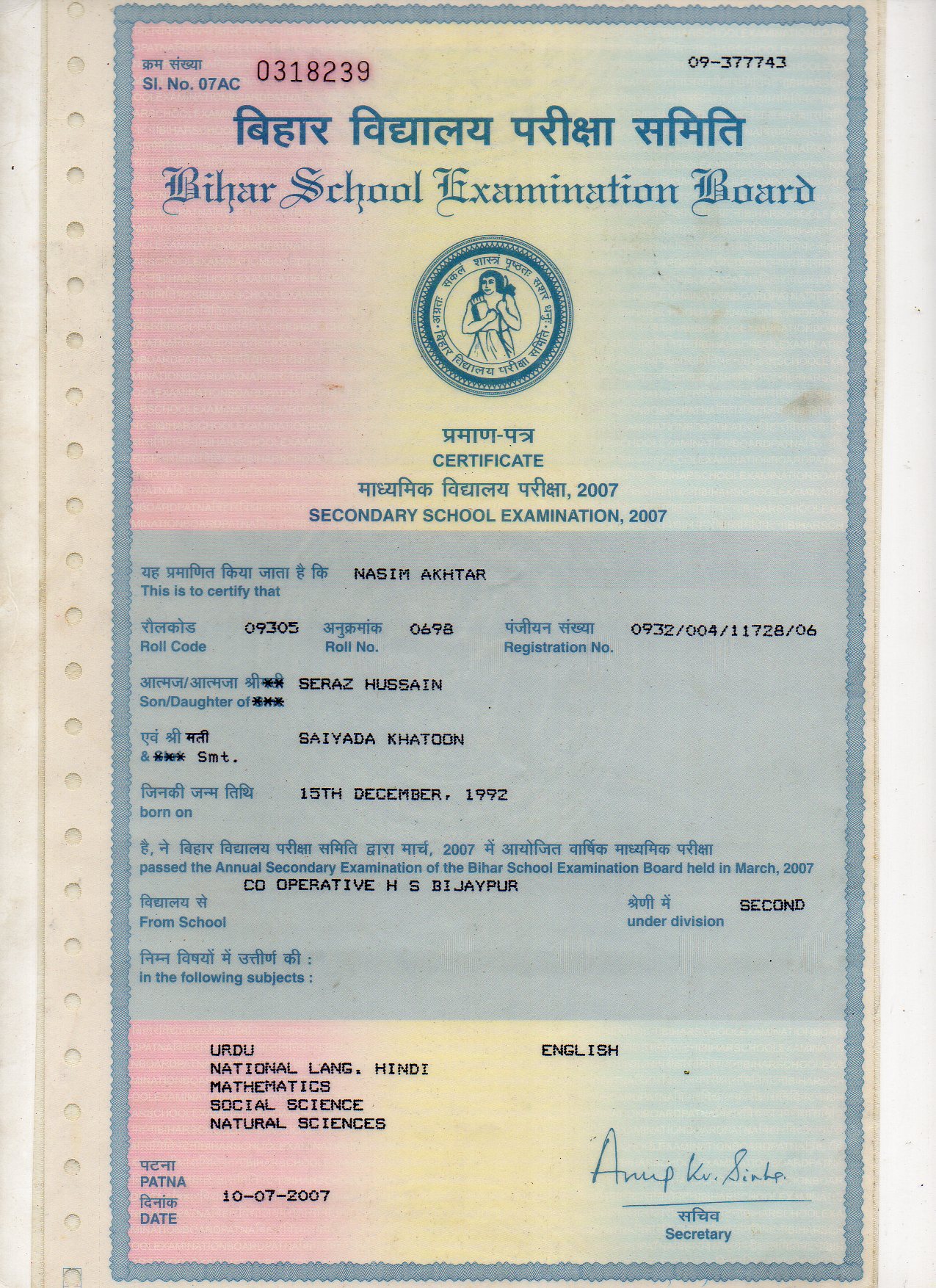 SI NOPASSEDyearNAME OF THE BOARD1BHM(Bachelor Of Hotel Mangement)          20017Garden City College affiliated to Bangalore University2CLASS XII            2010Ganga Singh College, Chapra, (BIHAR)3 CLASS X            2007CO-Operrative high school vijaypur (BIHAR)SI/NOCOMPANY NAMEYEARSPOSITION1ROYAL ORCHID HOTELS(Bangalore) INDIA (April 2011-April 2013) Housekeeping  Supervisor2HILTON HOTEL(Mumbai) INDIAApril 2010 – May2011Housekeeping room attendant3SRACO(PRINCE MOHAMMED BIN FAHAD HOSPITAL) KSAAUGUST 2018(Still now)Housekeeping  Supervisor4The Zuri hotel ( INDIA)Internship (June 2015 to Jan 2016 )INTERSHIP(Mandatory)(6 months)PASSPORT  NODATE OF ISSUEDATE OF EXPIRYPLACE OF ISSUE    N 7538999 29-01-2016 28-01-2026    PATNA